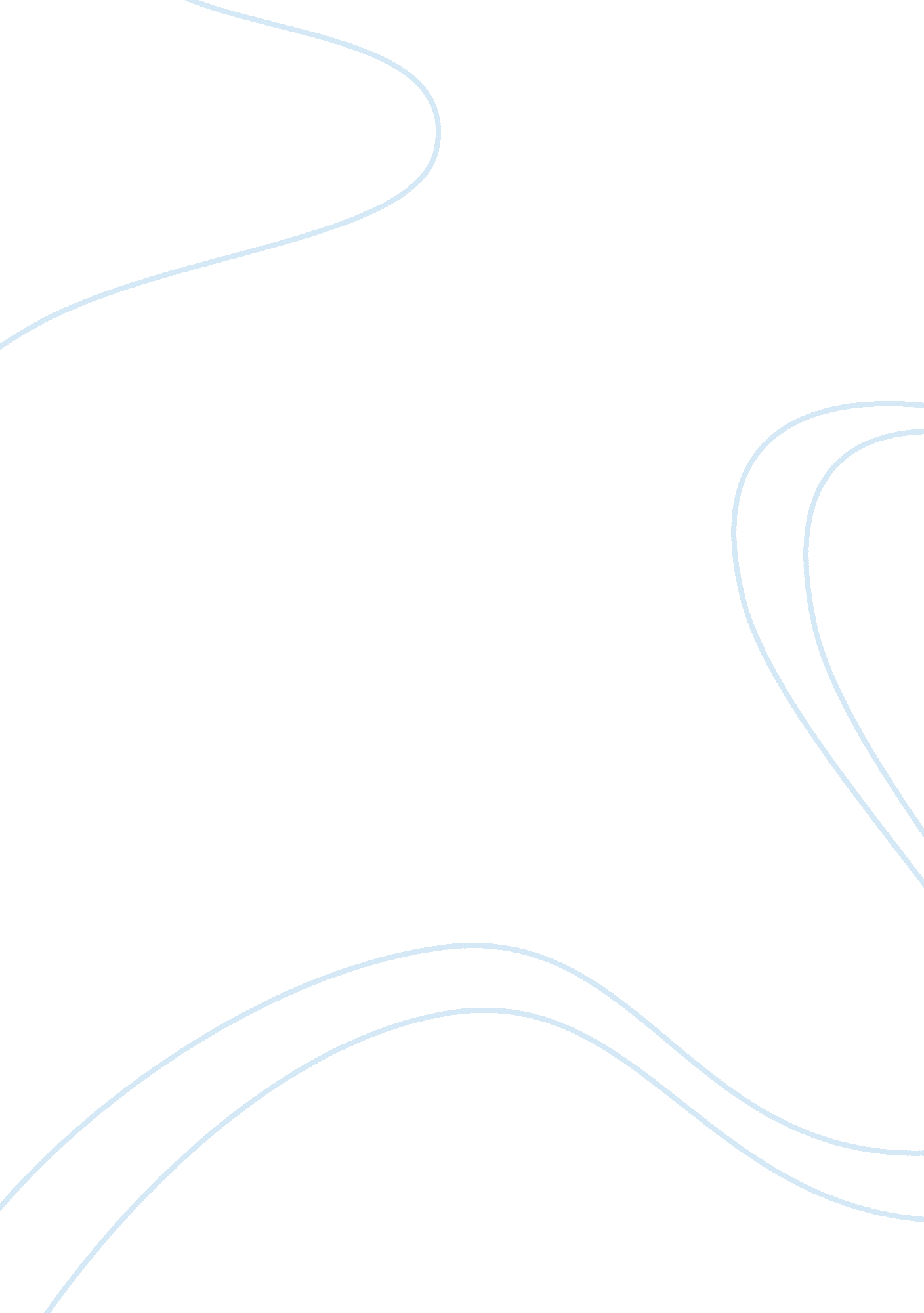 Asha accredited social health activist health and social care essaySociology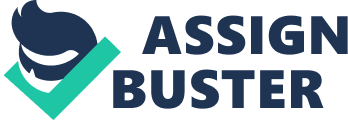 On June 26, 1965, a twelvemonth before the Cultural Revolution ( 1966-76 ) in China, Mao Zedong in a address condemned the urban focal point ofhealthcare and urged physicians to better medical conditions for the rural batch. These physicians were subsequently dubbed as `` The barefoot physicians, '' as these physicians were husbandmans who worked in the Paddy Fieldss, barefoot. With a medicine kit on one shoulder and a profligate on another, the small ruddy book of Mao citations in one manus and a Mao badge pinned on their shirts - this iconic image of Chinese barefoot physicians changed the urban prejudice of the medical system of the clip. The shoeless physicians plan was integrated with China 's National policy after the Cultural Revolution, blossoming an epoch of concerted community engagement in health care, perchance for the first clip at such a monolithic graduated table. Looking into the Indian context, both contemporary and in retrospection, one can happen about the same issues that prompted Mao to denote such a strategic and out of the box wellness plan. Give the astronomical, yet skewed, proportions of donees that healthcare systems in both India and china demand to aim, Mao 's solution was valid in the Indian context excessively. However, since the types of authoritiess and therefore the manners of administration in Indian and China are poles apart, concept such as primary and societal health care, though dating back to the Bhore Committee Recommendations in 1946, started taking concrete form into the National policy merely through the last two decennaries. The contours of Healthcare in National Policy The first 5 twelvemonth program ( 1951-55 ) witnessed a Community Development Programme ( CDP ) , launched as a cover, multipurpose plan designed to make conditions of economic and societal advancement for the whole community. The CDP pned across multiple sectors such asagribusiness, conveyance, societal public assistance and Industries. It provisioned for the creative activity of a Primary Health Centre per Community Development Block ( CDB ) which comprised of about 100 small towns. Apprised of the hapless incursion of Health attention Centres and of a low Healthcare bringing centres to aim population ratio, the Government of India set up the Mudailar Committee in the 2nd program, which recommended restricting the population served by such Centres to 40, 000 from 1 hundred thousand. The Rural Health Scheme was launched following the suggestions of The Shrivastav Committee in 1977, whereby a Para-professional and Semi professional wellness worker pool from within the community was created for deeper incursion of the hitherto neglected subdivisions of the population. The Community Health Volunteer-Village Health Guide ( VHG ) was later launched wherein Short term preparations were imparted to community womenfolk apart from a little inducement to work. India as a signer to the Alma Ata Declaration 1978, witnessed an of import survey group on `` Health -An alternate Strategy '' commissioned by ICSSR and ICMR ( 1980 ) . While the decisions of the survey group outlined a overplus of spreads that existed in the manner health care was delivered in India, it besides argued that most of these wellness jobs were conformable to be solved at the primary health care degree through community engagement and ownership. It was in this study that the preparation of a comprehensive national wellness policy following an inter-sectoral attack was recommended. A figure of such survey groups were set up in the late seventies, all of which concluded that bing wellness services and manpower had to be ramped up well. Aligned to the Alma Ata Declarations sketching the duty of a province to supply primary health care to its people the 1st National Health Policy ( NHP ) was formed in 1983, which among other policy enterprises, emphasized the function of private and voluntary establishments to back up the authorities in integrating of wellness services in the state, particularly in the rural and backward countries. In the bend of the millenary, despite additions in results and betterments in wellness substructure, India had yet to accomplish the ends enlisted in the first National Health Policy. Almost two decennaries subsequently, The 2nd National Health Policy was formed in 2002, stressing on increasing entree to decentralized public wellness system and puting an increased sectoral portion of allotment out of the entire wellness disbursement to primary wellness attention. The most recent of all policy models sing health care in India has, nevertheless, been the National Rural Health Mission, which was launched in 2005 and which was aimed at an betterment over people 's entree to preventive and healing health care, peculiarly in the rural countries. It is viewed as an 'architectural rectification ' of the Indian public Health system to enable it to beef up public wellness direction and service bringing in the state. It envisages appropriate wellness forces to be placed at assorted degrees get downing from the small town degree in to the full functional wellness Centres with equal linkages across degrees. The Sub-centre is the most peripheral and of import degree of contact with the community under the public wellness substructure. This caters to a population norm of 5000, but is efficaciously serves a much larger population at the Sub-centre degree, particularly in 8 Empowered Action Group ( EAG ) States. With merely about 50 % MultiPurposeWorker MPW ( M ) being available in these States, the Auxiliary Nurse and Midwife ( ANM ) was to a great extent overworked, which impacted outreach services in rural countries. The nature of occupation duties of the Anganwadi workers ( with accent on auxiliary eating and pre-school instruction ) did non let them to take up the duty of a alteration agent on wellness in a small town. Thus a new set of community based officials, named as Accredited Social Health Activist ( ASHA ) was proposed to make full this nothingness. ASHA would be the first port of call for any wellness related demands of disadvantaged subdivisions of the population, particularly adult females and kids, who find it hard to entree wellness services. In paragraphs that follow, the functions, duties, profiles for ASHA militants have been highlighted, casting visible radiation on the function of these militants in societal and community mobilisation and engagement. Accredited Social Health Activist ( ASHA ) In retrospect, ASHA is frequently called the Resurrection of the Community Health worker ( CHW ) or Village Health Guide ( VHG ) , both about 30 twelvemonth old strategies. However, ASHA is a newer and modified version of these strategies with past lessons learnt, and causes of past failures addressed. As her name suggests, an ASHA is an 'activist ' and non merely another characterless worker in the wellness system. Actually, ASHA is more identifiable with the really successful and the universe celebrated impression of Chinese 'barefoot physicians ' . In fact, ASHA appears to be suited mix of the CHWs and thought of barefoot physicians. ASHA is besides authoritative illustration of the principle and the importance behind the constructs of societal and community mobilisation. Past experiences of policy shapers and research workers sing the theoretical accounts of development and determination devising have made them concentrate upon the importance of societal mobilisation. Methods to better direction of centrally planned plans, enterprises to bring forth critical political will to supply appropriate way and support to development plans, and attempts to affect communities as determination shapers and implementers of their ain development have received considerable attending. Change agents and grassroots organisers have urged the authorization of those sections of society whose engagement and engagement is important in the attempt toward equity and justness. The construct of ASHA is based on the wide graduated table motion to prosecute people 's engagement in accomplishing a specific development end through autonomous attempts. It is a planned decentralised procedure easing alteration for development in health care bringing mechanism through a scope of participants engaged in interconnected and complementary attempts. Most significantly, it takes into history the felt demands of the people, embraces the critical rule of community engagement, and seeks to authorise persons and groups for action. The functions and duties of an ASHA are designed and spun around the larger ends of community engagement and societal mobilisation in the health care bringing system. Her activism in footings of consciousness on wellness, its societal determiners enables community mobilisation towards local wellness planning and facilitates increased use and answerability of the bing wellness services. She is a booster of good wellness patterns, supplying a minimal bundle of healing attention as appropriate and executable for a degree and doing timely referrals. What follows in the remainder of this write up is an analysis of how these wellness militants are playing an instrumental function in societal engagement and mobilisation of the community, equity in the entree to wellness attention and decrease in exposure of communities to ill wellness through community authorization by turn toing the societal determiners of wellness. How the Roles and Responsibilities of ASHA are aligned to Social mobilisation. Mobilization involves alteration, and alteration involves complex interaction among groups in different sections of society who hold divergent attitudes, values and involvements. Isolated efforts to affect assorted groups are non plenty. Keeping this in head the functions of ASHA have been carefully defined to show in alteration at the community degree. An analysis of how the some functions and duties are aligned towards societal alteration is listed below. ASHA creates consciousness and provides information to the community on determiners of wellness such as nutrition, basic sanitation & A ; hygienic patterns, healthy life and on the job conditions, information on bing wellness services and the demand for timely use of wellness & A ; household public assistance services. Therefore, capacitating groups and communities of hapless adult females to utilize this information as a agency and a right in their battle to critically understand their world and the causes of several evitable medical conditions, doing them objects, and at the same clip, assisting them to transform and retrace their world in conditions of liberty, doing them topics of such a transmutation. ASHA gives reding to adult females on birth readiness, importance of safe bringing, breastfeeding, immunisation, contraceptive method and bar of common infections including Reproductive Tract Infection/Sexually Transmitted Infection ( RTIs/STIs ) and counsels them on how to take attention of the immature kid. Such valuable information empowers these vulnerable subdivisions to better grok the importance of healthy patterns. ASHA aims to mobilise the community and ease them in accessing wellness and wellness related services available at the village/sub-centre/primary wellness Centres, such as Immunization, Ante Natal ( ANC ) and Post Natal Check-up ( PNC ) , ICDS, and other services being provided by the authorities. This function assumes a degree of internalisation and psychological satisfaction, which is deep plenty to do the community, proprietors of the mobilization procedure, and which is besides a stipulation for sustainability Her function as the supplier of primary medical attention and propagator of life salvaging preventative and healing information is premised on constructing up cognition bases by adult females based on positive elements in their ain cognition system and entree to the many pools of modern cognition. ASHA builds trust and credence by offering healing clinics as its first enterprise with a community. As trust is developed, they are able to call up and develop adult females wellness voluntaries and traditional birth attenders. Further mobilization occurs through adult females 's action groups ( Mahila Mandals ) , which discuss wellness and societal issues. These groups progressively become involved in bettering their overall wellness conditions by their ain direct action or buttonholing the gm panchayet. Why is it of import that wellness programmes are owned by the people and how ASHA is doing a alteration? One of ASHA 's cardinal schemes is empowerment and development of human potency and consciousness with regard to community wellness and good being. In the outworking of this scheme, the vulnerable progressively gain ownership of the programme. Second, community engagement occurs through the formation of the adult females 's action groups, and other such Self Help Groups. In India, the basic Torahs are merely, but frequently hapless people do non hold the assurance or they were withal to entree these rights. These action groups give adult females the chance to voice their jobs and work with neighbors to happen solutions. They gain self assurance to talk out for themselves and have been well more effectual in act uponing sustainable wellness results. ASHA besides interact with SHG Groups, if available in the small towns, along with AWW, so that a work force of adult females will be available in all the small towns. They jointly organize look into up of pregnant adult females, their transit for safe institutional bringing to a pre-identified functional wellness installation. They besides organize wellness insurance at the local degree for which the Medical Officer and others could supply necessary proficient aid. Besides, the construct of an ASHA is coupled with its cheques and balances so that it can accomplish its fullest potency in conveying about existent and sustainable alterations in the health care bringing mechanism and the range of wellness services. Periodic studies are envisaged under NRHM in every small town to measure the betterment brought approximately by ASHA and other intercessions. This facet of an ASHA 's service to the small town wellness helps supervise the terminal end of such an inaugural - sustainable community health care. ASHA: An establishment in the devising? Institutionalization, per Se, is a something that talks about how, over a p of clip, a certain manner of making things becomes the norm in a society and how an full society starts following such a norm. In India, a societal health care and its moralss have been crude and disused or worse still, about absent. Institutionalization in health care would necessitate a alteration in the attitude and a sense of trust demands to be fostered among the facilitators of wellness deliverables and the donees of the same. A sense of ownership of self-health and community health is a requirement excessively since this feeling of ownership would organize the base of any such establishment. So far in this write up, we saw how ASHAs are redefining the manner rural health care is delivered. Let us now analyse that merely about how an ASHA is a instance of possible institutionalization, and in bend an enabler of community development. While Institutionalization and its signifiers encompass multiple factors, these factors can efficaciously be categorized into under 3 wide determiners viz. , Internal enabling environment Structure that supports and facilitates institutionalization, and Support maps The undermentioned subdivision throws light on how these properties of institutionalization are ingrained into an ASHA 's operating rules. Internal enabling environment Policy An ASHA plants under clear written directives of the NRHM, and has written policies back uping quality through clearly communicated directions/directives and supplying support, counsel, and support for quality betterment, an built-in portion of such activism. Such clearly defined policies help these militants to keep their focal point every bit good as be cognizant of the terminal end of their work. Leadership An ASHA is a leader who works straight and openly to better wellness by puting precedences, advancing a acquisition ambiance, and going a equivalent word of the paradigm alteration in the lives of people every bit far as rural wellness is concerned. Core values Since an ASHA is a adult female from the same small town where she finally works, her nucleus values are compatible to that of the donees of her facilitations. When a vulnerable subdivision deprived of modern cognition sees one of its ain people taking a alteration, and therefore starts accepting the norms set thereby, institutionalization is facilitated. Resources As respects directives and defined policies, an ASHA has been allocated sufficient homo and material resources for carry oning, back uping, and keeping wellness consciousness and betterment activities in the NRHM. A Structure that supports and facilitates institutionalization Institutionalization needs clip, and another of import characteristic that is needed for a procedure, or societal mobilisation plan to be institutionalised is a strong support construction. Such a support construction is non a `` right '' or `` the right '' construction, but needs to be effectual construction. In this peculiar instance of an ASHA, the support structures vary and here 's why. A support construction of a socially focused plan is mostly dependent on the political, technological and economicenvironmentin which the plan operates. Health being a province topic and the huge economic disparities that exist amongst assorted provinces in India make certain that the operating environments are non unvarying for ASHA. While in some provinces ASHAs are already an establishment, with phenomenal decrease in MMR and other indexs of overall wellness, in other provinces these militants are still to happen solid land for doing existent alterations. Such a support construction entails Where the inadvertence of such activism prevarications, which includes puting strategic waies, puting precedences and monitoring of advancement. Coordination amongst assorted degrees of the health care concatenation and bringing mechanisms. ASHA 's duties and functions cut across several service bringing and authorities plans such as their dependance on the Auxiliary Nurse Midwives and the Anganwadi workers. Institutionalization of the ASHA plan would depend a batch upon how seamless such coordination really is. The true construction for Institutionalization in a plan is manifested in how the functions for executing activities are divided and/or delegated within the plan. The functions and duties of ASHA in this regard are clearly defined and their terminal ends etched out obviously. Accountabilityis another of import factor for a societal plan to travel on to go an establishment. Keeping with this organisational fact, the ASHA plan is monitored closely by plan direction groups and besides Periodic studies are envisaged under NRHM in every small town to measure the betterment brought approximately by ASHA. Essential Support maps Support maps provide support to the `` staff '' of such community oriented societal plans to set about, prolong and populate up to the existent challenges of their function in the rhythm of alteration. ASHA when seen under this visible radiation is non merely another wellness worker in the betterment of the health care bringing mechanism but is an `` militant '' , whose function in taking this alteration is polar. So any plan which is en path the way of institutionalization requires that its systems and policies guarantee Capacity edifice, which in this instance is done through regular preparations and meetings of the ASHA militants with ANM and Anganwadi workers. The preparation plans are designed in manner which ensures Provision of basic expertness -- such that these ASHAs on initiation receive initial and go oning cognition and accomplishment development in preventative and healing health care techniques and inter-personal communicating accomplishments Ongoing coaching and mentoring -- such an property to the preparation of ASHAs which ensures a `` civilization of quality '' . This in bend helps in doing sustained attempts towards the terminal end. Supervision - supportive supervising of ASHA are established at assorted degrees and regular interface meetings of ASHA are designed to guarantee a proper input to end product and feedback mechanisms. Such meetings and supervisings occur at the Sector Level Block Level District Level. Communicationmechanisms, which guarantee that communicating of new criterions and new policies of wellness and betterment activities, increasing the likeliness of credence of and conformity with such enterprises. In ASHA 's instance this ensures that the rural population and peculiarly the vulnerable subdivisions feel and understand that health care is everyone 's concern and it 's their excessively. In the terminal, an equal and balanced wages system plays a critical function in prolonging the focal point of ASHA militants, furthering a sense of committedness to quality and motive to endeavor for excellence. Such a wages system besides identifies the deterrences to workers that presently exist and address them consequently. Again, in ASHA 's instance while such reward systems exist in some provinces, in other provinces the deficiency of adequate and a merely wages systems to ASHA workers could turn out to be a hurdle towards pan institutionalization of this wellness plan. ASHA: The land worlds ASHA, the flagship plan of the National Rural Health Mission is non the first plan on rural wellness in India but the attending it drew from wellness militants and wellness forces is phenomenal. This addition in outlooks from this plan is attributed to multiple factors, such as the authorities 's initial committedness towards a phased addition in healthcare disbursement as a per centum of the GDP from less than 1 % to 2-3 % . While policymakers conceptualised NRHM, they did it with an oculus towards run intoing the Millennium DevelopmentGoals( MDGs ) , of which India is a signer. That, holding been said, even 5 old ages after the NRHM was launched, there are still issues associating to ASHA, the flagship plan of the NRHM. Although ASHA has most of the ingredients needed to turn into an establishment of kinds, but the issues that the societal plan faces today are manifold. Abrasion is one major job that this plan faces. Since ASHA is a chief stakeholder in the plan and it has non been planned that what should be done if an ASHA leaves the wellness system. While there are commissariats for an ASHA 's initiation into the wellness system, the choice is clip devouring and besides sufficient preparations have to be re-imparted to the new ASHA. Second, the dependance of an ASHA on Anganwadi workers ( AWW ) and Auxiliary Nurse Midwife ( ANM ) is apparent and there are increasing Numberss of instances where other officials in the system get down deputing their work to ASHAs. Furthermore, other than a provinces, most provinces are still to supply infrastructural installations ( dedicated edifices etc. ) to stand in Centres so that ASHAs can transport out their duties efficaciously. A batch more focal point is needed towards the uninterrupted and on the occupation preparations to maintain them motivated and abreast with latest intercessions and attacks towards community healthcare betterment. This would non merely do a universe of good to the ASHAs themselves in footings of their ego assurance and knowledge possible but besides heighten the assurance of the rural batch. While ASHA appears to be a well designed plan, with all the necessities for an ideal community based plan, there are still a batch of spreads to be addressed across degrees. While it would be early to foretell its result in footings of success orfailuregiven the broad and diverse mark donees of this plan, the necessary political will, bureaucratic streamlining and private non net income motivations need to be channelled decently for this societal plan to transfigure into an establishment and a theoretical account for future wellness intercessions. Besides, deserving mentioning is the function of rural directors here, who with an apprehension of modern direction techniques coupled with the demands of the donees of such wellness plans can set the losing pieces of the mystifier together. 